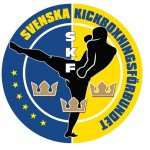 FULLMAKT TILL ÅRSMÖTE FÖR KICKBOXNINGSFÖRBUNDET 2020 Datum: Lördagen den 7 mars 2020Tid: 09.45-11.45Fullmaktsgranskning mellan klockan 09.15-09.45För rösträtt erfordras fullgjord rapportering och inbetald förbundsavgift senast 2020-01-31Rösträtten kan kontrolleras i röstlängden som återfinns på Förbundets hemsida, www.budokampsport.se. Fullmakt för: Var god texta Namn: ______________________________________________________________ Att vid Kickboxningsförbundets årsmöte lördagen den 7 mars 2020 vara ombud för: Klubb: _____________________________	SB&K nr: ___________________ Antal röster enligt röstlängd: __________	Distrikt: ____________________ _______________________________      	______________________________ Ansvarigs namnteckning 		Ansvarigs namnförtydligande ________________________________     	______________________________ Funktion i klubben 		Ort och datum